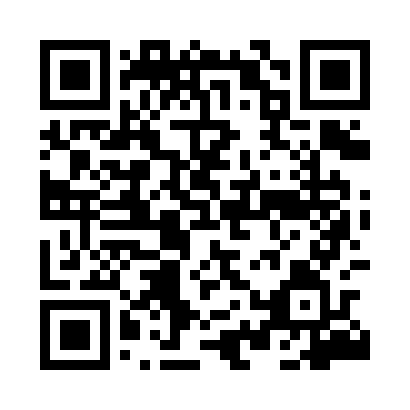 Prayer times for Czerniecin, PolandWed 1 May 2024 - Fri 31 May 2024High Latitude Method: Angle Based RulePrayer Calculation Method: Muslim World LeagueAsar Calculation Method: HanafiPrayer times provided by https://www.salahtimes.comDateDayFajrSunriseDhuhrAsrMaghribIsha1Wed2:375:0212:265:327:5010:052Thu2:345:0012:265:337:5210:083Fri2:314:5812:265:347:5310:114Sat2:274:5712:255:357:5510:145Sun2:244:5512:255:367:5710:176Mon2:204:5312:255:377:5810:207Tue2:174:5212:255:388:0010:238Wed2:134:5012:255:398:0110:269Thu2:114:4812:255:408:0310:2910Fri2:104:4712:255:418:0410:3211Sat2:094:4512:255:428:0610:3312Sun2:094:4412:255:428:0710:3413Mon2:084:4212:255:438:0910:3414Tue2:074:4112:255:448:1010:3515Wed2:074:3912:255:458:1210:3516Thu2:064:3812:255:468:1310:3617Fri2:064:3612:255:478:1510:3718Sat2:054:3512:255:488:1610:3719Sun2:054:3412:255:488:1710:3820Mon2:044:3212:255:498:1910:3921Tue2:044:3112:255:508:2010:3922Wed2:034:3012:255:518:2110:4023Thu2:034:2912:265:528:2310:4024Fri2:034:2812:265:528:2410:4125Sat2:024:2712:265:538:2510:4226Sun2:024:2612:265:548:2610:4227Mon2:024:2512:265:548:2810:4328Tue2:014:2412:265:558:2910:4329Wed2:014:2312:265:568:3010:4430Thu2:014:2212:265:578:3110:4531Fri2:014:2112:265:578:3210:45